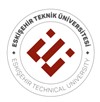 T.C.ESKİŞEHİR TEKNİK ÜNİVERSİTESİ……………………………………………… DEKANLIĞINA/MÜDÜRLÜĞÜNEÇİFT ANADAL PROGRAMI ÖĞRENCİ FORMU ../  ../20İmzaİSTENEN BELGELER	:Çift Anadal Öğrenci FormuOnaylı Transkript veya E-Devletten alınmış Transkript (Türkçe ve İngilizce)Eksik belge ile yapılan başvurular değerlendirilmeye alınmayacaktır.Öğrenim Gördüğü Fakülte:Öğrenim Gördüğü Bölüm:T.C. Kimlik No:Adı Soyadı:Öğrenim Gördüğü Dönem Sayısı (Hazırlık Hariç):Genel Not Ortalaması:Adres:Telefon No:E-Posta:Başvurulan Fakülte Adı:Başvurulan Bölüm: